Geschiedeniswerkplaats 2e editie 3 havoHoofdstuk 4  De wereld na de oorlogIntroductie-opdrachten 1	Voorkennisa	Bijvoorbeeld: Nederlands-Indië, Suriname en de Antillen b 	Groot-Brittannië, de Sovjet-Unie en de VSc	De Tweede Wereldoorlog eindigde:1 in Europa op 8 mei 1945. 2 in Azië op 15 augustus 1945. d	Bijvoorbeeld: oorlog voorkomene	Groot-Brittannië, de Sovjet-Unie de VS, Frankrijk en China2	Oriëntatie op de tijda	tijd van televisie en computerb	Bijvoorbeeld: oprichting Benelux, Indonesische onafhankelijkheidsoorlog3	Oriëntatie op het gebied	Bijvoorbeeld: Een groot deel van de wereld was verdeeld in twee blokken.4	De Berlijnse Muura	Oost- en West-Berlijn raakten van elkaar gescheiden.b	de uittocht uit de DDR via West-Berlijn stoppenc	Ja (De uittocht stopte.)5	Toen en nuBijvoorbeeld: Die zijn weer één staat geworden. 6	Online	Bekijk Theorie en bronnen4.1	Einde van wereldrijken1	Voorkennisa	Beiden leidden in hun land het verzet tegen koloniale overheersing. b	voorliefde voor het eigen volk en streven naar een natiestaatc	1  onjuist	2  juist	3  juist2	Onafhankelijkheidsstrijda	Bijvoorbeeld: Inheemse jongeren kregen westers onderwijs. Ze werden door blanken niet voor vol aangezien.b	Bijvoorbeeld: Door de oorlog waren de imperialistische Europese landen verzwakt. De VS en de Sovjet-Unie waren voor dekolonisatie.c	Bijvoorbeeld: Toen Groot-Brittannië India onafhankelijk liet worden brak geweld uit tussen hindoes en moslims. In het westen riepen moslimleiders een eigen staat uit: Pakistan.3	Dekolonisatie van Palestinaa	Bijvoorbeeld: Joden voelden zich niet veilig in Europa (door het antisemitisme). b	Bijvoorbeeld: Omdat hun verre voorouders daar hadden gewoond.c	G, B, C, A, F, E, Dd	in vluchtelingenkampen in Jordanië en Libanon4	Standpuntena/bBron 1 Theodor Herzl schreef in 1896:We hebben oprecht geprobeerd om samen te smeltenmet de gemeenschappen waarin we leven, metde enige bedoeling om het geloof van onze vaderente behouden. Het is ons niet toegestaan.Maar onderdrukking en vervolging kunnen onsniet uitroeien. Geen volk op aarde heeft zo moetenstrijden en lijden als het onze. Palestina is ons onvergetelijkhistorisch thuisland. Het beloofde landligt daar waarheen wij het dragen. De joden diehet willen, zullen hun staat hebben, en zij zullendie ook verdienen. Zo zullen wij tenminste levenals vrije mensen op onze eigen grond, en vredigsterven in onze eigen woningen. De wereld zalbevrijd worden door onze vrijheid, verrijkt wordendoor onze rijkdom en versterkt worden door grootheid.Naar: T. Herzl, De Jodenstaat. Poging tot een moderne oplossingvan het joodse vraagstuk, Amsterdam 2004 (1896).c	ons onvergetelijk historisch thuislandd	Bijvoorbeeld: Het is óns thuisland. Wij wonen er al lang.5	Voor en na 1948a	Bijvoorbeeld: Nadat de Britten in 1947 hun vertrek hadden aangekondigd, zochten de VN een vreedzame oplossing voor het conflict in Palestina.b	Bijvoorbeeld: Palestijnen waren tegen het VN-voorstel (twee staten).c	Bijvoorbeeld: Israël voelt zich bedreigd door zijn buurlanden.d	Bijvoorbeeld: De prent klopt niet, want Israël was militair sterker dan zijn buurlanden.e	Bijvoorbeeld: Behrendt was van joodse afkomst. Hij tekende een pro-Israëlische prent met een zielige Ben Goerion. 6	Vietnam en Indonesiëa	Frankrijk gaf na een bloedige onafhankelijkheidsoorlog Vietnam in 1954 op.b	E, D, A, F, B, Cc	In een guerrillaoorlog houden strijdgroepen zich schuil onder de bevolking en slaan ze toe met kleine aanvallen. d	Bijvoorbeeld: Britten deden vrijwillig afstand van de kolonie, Nederland en Frankrijk deden dat na een oorlog. 7	Twee partijena	Bijvoorbeeld: In 1948 spraken Nederlanders en Indonesiërs een grens af tussen hun gebieden op Java.b	Bijvoorbeeld: Het doel was herstel van de orde in de Nederlandse kolonie (en dat is een taak van de politie). c	Bijvoorbeeld: De Republiek werd door een vijandelijk leger aangevallen.d	Bijvoorbeeld: Indonesiërs hadden geen groot en sterk leger.e	Bijvoorbeeld: Omdat Nederlanders hun tegenstanders niet goed konden zien, probeerden ze deze te bestrijden door de bevolking bang te maken. 8	Indië verlorena	Bijvoorbeeld: Zonder Indië gaat het slecht met de Nederlandse handel. De invalide god bedelt.b	Bijvoorbeeld: De tekenaar was Nederlander die wilde dat Indië een Nederlandse kolonie zou blijven na de Japanse bezetting.c	Bijvoorbeeld: Hij was het er niet mee eens. Hij wilde een onafhankelijk Indonesië. 9	Afrikaa	D, B, C, A, F, G, Eb	Bijvoorbeeld: Marokko werd zonder strijd onafhankelijk. De Fransen vertrokken na een bloedige oorlog uit Algerije. c	Er woonden een miljoen Fransen.d	De dekolonisatie van veel Afrikaanse landen gebeurde tussen 1950 en 1960 / 1956 en 1966 / 1965 en 1975.10	Online	Bekijk Theorie en bronnen	Maak de oefentoets	4.2	De Koude Oorlog                                                                                                                                                                                             1	Voorkennisa	1 ideologie: politieke leer2 indoctrinatie: ideeën systematisch opdringen3 totalitaire staat: staat die totale controle wil over de maatschappij 4 vazalstaat: staat in dienst van een andere staatb	het Rode Leger van de Sovjet-Uniec	1ACDF, 2BDEF		2	Blokvorminga	Het was de vijandigheid tussen het communistische Oostblok, geleid door de Sovjet-Unie en het kapitalistische Westen, geleid door de VS.b	Bijvoorbeeld: Na 1945 waren de VS en de Sovjet-Unie de enige supermachten. Ze wantrouwden elkaar door hun tegengestelde ideeën. Beide geloofden dat de ander naar wereldheerschappij streefde. c	De Baltische landen en Oost-Polen werden ingelijfd. In Oost-Europa bracht Stalin communisti-sche dictators aan de macht die van hem afhankelijk waren.3	Containmenta	Bijvoorbeeld: Truman vreesde dat Turkije en Griekenland communistisch zouden worden.b	Bijvoorbeeld: De VS wilden de het communisme indammen. Door het geven van economische hulp aan West-Europa werd het communisme daar minder aantrekkelijk.4	IJzeren Gordijna/b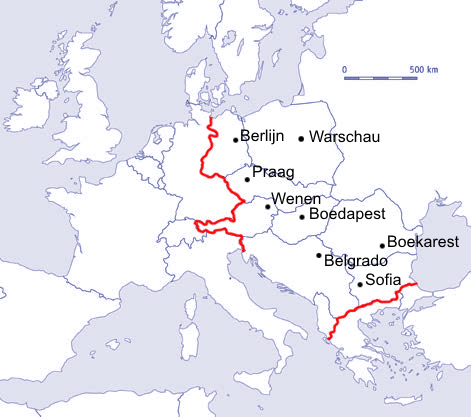 c	Griekenland d	Wenen in Oostenrijke	Bijvoorbeeld: Voor: Stalin mocht invloed hebben in de door het Rode Leger bevrijde landen. Tegen: Er kwamen geen democratische verkiezingen.f	Bijvoorbeeld: Voor de veiligheid van de Sovjet-Unie en om de vrede te bewaren wilde Stalin loyale landen in Oost-Europa.5	Twee standpuntena	Bijvoorbeeld: De VS moet vrije volken helpen die worden bedreigd.b	Bron 8 Uitspraak van Truman (12 maart 1947)Ik geloof dat het de politiek van de VerenigdeStaten moet zijn, steun te verlenen aan vrijevolkeren die zich verweren tegen pogingen totonderwerping door gewapende minderheden ofdoor druk van buiten. Ik geloof dat onze hulp allereersteen economische en financiële hulp moetzijn, die essentieel is voor economische stabiliteiten ordelijke politiek. De zaden van totalitaireregimes worden gevoed door ellende en gebrek. Zijverbreiden zich en groeien in de slechte grond vanarmoede en strijd. Zij komen tot volle wasdom, alsde hoop van een volk op een beter leven gestorvenis. Wij moeten de hoop levend houden. De vrijevolken van de wereld kijken naar ons voor steunbij het handhaven van hun vrijheden.Naar: www. onsverleden.net (1 september 2014).c	duurzame, democratische vreded	1 Europese landen tot slaaf maken 2 een oorlog tegen de Sovjet-Unie 6	Twee Duitslanden1 Feit A is een gevolg op korte / langere termijn van feit F.2 Feit B is een gevolg op korte / langere termijnvan feit C.3 Feit D is een directe / indirecte oorzaak van feit E.4 Feit F is een directe / indirecte oorzaak  van feit E. 7	Spanning en ontspanninga	E, A, C, B, D, Fb	Bijvoorbeeld: De VS wilden aan de wereld bewijzen dat de Sovjet-Unie de veiligheid van de VS bedreigde, en wilden dat de VN iets hiertegen zouden doen.c	Ze maakten dan afspraken over wapenbeperking.8	Val van de Berlijnse Muura	A, B, Db	Bijvoorbeeld: Door het opengaan van de Muur stonden Oost en West niet meer als blokken tegenover elkaar.9	Berlijn en Cubaa	Bijvoorbeeld: Oost-Duitsers vluchtten via West-Berlijn naar West-Duitsland.b	1948 / 1953 / 1962c	Bijvoorbeeld: Hij begreep de vlucht want in Oost-Duitsland (waar hij galgen tekende) was het niet veilig.d	Bijvoorbeeld: de Cubacrisise	Deze prent is begin 1962 / eind 1962 getekend.f	Bijvoorbeeld: Hij was blij dat Chroesjtsjov had toegegeven want anders had hij de VS (Kennedy) bijna meegesleurd de afgrond in.10	Online		Bekijk Theorie en bronnen	Maak de oefentoets	4.3	The American way of life1	Voorkennisa	vrijheidb	Bijvoorbeeld: Dat je kunt doen wat je wil.c	1  juist	2  onjuist	3  juistd	een samenleving waarin veel consumptiegoederen worden gekocht2	Welvaartsgroeia	Bijvoorbeeld: Door de oorlog was er veel werk in het leger en in de industrie, die veel voor de oorlog produceerde.b	Bijvoorbeeld: Door de economische groei was er meer optimisme waardoor meer ouders kozen voor kinderen krijgen.c	Bijvoorbeeld: Door de babyboom was er meer vraag naar consumptiegoederen. d	A, C, D, Ee	Bijvoorbeeld: Zij betaalden voor (verborgen) reclame bij programma’s om de consumptie van hun producten te vergroten.3	Popcultuura	Verenigde Staten		  Nederlandb	A, C, Dc	Bijvoorbeeld: Madonna (Katy Perry of Gwen Stefani)4	Beeldvorminga	Bijvoorbeeld: genotsmiddelen (coca-cola) en consumeren (in een feesttent)b	Bijvoorbeeld: Jonge en oudere mannen en vrouwen met geldc	Bijvoorbeeld: Deze is representatief voor de rijkere Amerikanen en de beter betaalde arbeiders, niet voor de grote groep van laag betaalde arbeiders.d	1 communicatie2 industrie3 energie4 landbouw5 woningbouw6 stedene	Bijvoorbeeld: veel aan materiële dingen, geen aan immateriële dingen, zoals muziek 5	Meer tv’sa	Hoe heeft het aantal televisie-toestellen in de VS zich ontwikkeld?b	1 een verklarende vraagBijvoorbeeld: Waardoor steeg het aantal tv's in de VS in de jaren 1950 zo hard?2 een waarderende vraag.Bijvoorbeeld: Was de toename van het aantal tv’s goed voor het gezinsleven in de VS?6	Problemen met jongerena	Bron 15 Rebel zonder redenOp een filmposter van de film Rebel without a cause(1955) stond: ‘the bad boy from a good family’ en‘challenging drama of today’s teenage violence’.In de film raakt Jim, zoon van welgestelde ouders,in problemen met enkele medeleerlingen op zijnnieuwe school. De rol van Jim werd gespeeld doorde jonge acteur James Dean (1931-1955). Om tebewijzen dat hij geen lafaard is, doet Jim mee aaneen gevaarlijke autorace, de zogenaamde chickenrun. Het loopt verkeerd af en Jim krijgt de politieachter zich aan.Wat vooral als shockerend werd ervaren is hetfeit dat deze film als eerste liet zien dat criminelejongeren niet per definitie uit kansarme gezinnenkomen. De titel van de film verwijst naar eenalgemener gevoel van opstand onder jongeren vanwelgestelde gezinnen; ze worden eigenlijk geachtniets te klagen te hebben. Het is juist de welvaartsstaatdie wordt bekritiseerd door jongeren in dejaren vijftig, met ouders, die geen of weinig aandachthebben voor hun kinderen.Naar: static.digischool.nl (6 september 2014).b	A, C7	Fred en WilmaBron 16 The Flintstones‘Yabadabadoo’ was de juichkreet van Fred Flintstone,de held van Hanna en Barbera’s tekenfilmserieThe Flintstones, een vrolijke parodie op het Amerikaansegezinsleven. De sociale verhoudingen diebinnen de Amerikaanse samenleving in de jarenvijftig vorm hadden gekregen, werden metterugwerkende kracht van toepassing verklaard ophet stenen tijdperk. De Flintstones bewoonden eenrijtjeshuis, vervaardigd van rotsplaten, compleetmet een tuintje dat ‘s zomers plaats bood aan debarbecue. (…) Fred Flintstone ging elke morgenmet de auto naar zijn werk als kraanmachinist inde bouw, terwijl zijn vrouw Wilma het huishoudendeed.Het was allemaal herkenbaar, ook voor de Nederlandsetelevisiekijkers. Vanaf 1964 kregen ze eenwereld voorgetoverd vol technologische anachronismen*.De leefstijl van de Flintstones berustte ophet systeem van de moderne massaproductie en debijbehorende arbeidsverhoudingen.* dingen die niet bij de tijd passenUit: P. Luykx e.a., Een stille revolutie? Cultuur en mentaliteitin de lange jaren vijftig, Hilversum 1997.8	Online		Bekijk Theorie en bronnen	Maak de oefentoets4.4	Herstel van Europa1	Voorkennisa	1 Eerste Wereldoorlog: van 1914 tot 19182 Weimarrepubliek: van 1918 tot 19333 Nazi-Duitsland: van 1933 tot 19454 Tweede Wereldoorlog: van 1939 tot 1945b	Bijvoorbeeld: De Duitse elite was niet democratisch. Er was chaos en armoede in het interbellum.  2	Europese samenwerkinga	Bijvoorbeeld: De handel tussen de drie landen werd bevorderd doordat ze geen onderlinge invoerrechten hadden en gezamenlijke invoertarieven hadden voor de buitenwereld. b	bevorderen van welvaart en voorkomen van oorlog c	De Amerikanen wilden dat de Europeanen afspraken maakten over de verdeling en het gebruik van de hulp.d	Bijvoorbeeld: De kolen- en staalindustrie van de EGKS-landen stonden onder een gemeenschappelijk bestuur.e	Frankrijk, Bondsrepubliek Duitsland, Italië, België, Nederland en Luxemburg3	SchumanBijvoorbeeld: Landen die hun kolen- en staalindustrie plaatsen onder een gemeenschappelijk bestuur kunnen geen oorlog met elkaar voeren.4	EEGa	controleren of bedrijven en landen zich hielden aan Europese regels en voorstellen doen aan de samenwerkende regeringen voor nieuwe Europese maatregelenb	1973: Groot-Brittannië, Ierland, Denemarken1981: Griekenland1986: Spanje, Portugalc	Bijvoorbeeld: Dat Duitsland en Frankrijk geregeld met elkaar zouden praten over politieke en militaire zaken. 5	De Gaulle en AdenauerBijvoorbeeld: Frederik, Napoleon en Bismarck hadden nooit gedacht dat Frankrijk en Duitsland nog eens vrienden zouden worden.6	Democratiea	Bijvoorbeeld: Ze legden mensen- en burgerrechten van inwoners van lidstaten vast.b	Bijvoorbeeld: Ze kunnen een klacht indienen tegen een land bij het Europees Hof voor de Rechten van de Mens. De landen moeten de uitspraken van de Europese rechters gehoorzamen.c	Bijvoorbeeld: Er was rust en welvaart.d	Griekenland, Spanje en Portugal veranderden van militaire dictaturen in democratieën en mochten daarom toetreden tot de EEG.7	Online		Bekijk Theorie en bronnen	Maak de oefentoets4.5	Welvaart en armoede1	VoorkennisBijvoorbeeld: de dekolonisatie van Azië en Afrika en de uitbreiding van de VN2	Kloofa	Bijvoorbeeld: Het waren de arme landen die niet tot het Westen of het Oostblok hoorden tijdens de Koude Oorlog.b	Bijvoorbeeld: Terwijl industrie-landen rijker werden, zorgde de enorme bevolkingsgroei in de derde wereld ervoor dat daar de welvaart niet toenam. c	Bijvoorbeeld: Dit waren de arme landen in Afrika, Azië en Amerika die zich ontwikkelden tot een industriële samenleving.d	Bijvoorbeeld: Mensen hoopten in steden meer te verdienen dan op het platteland.e	Bijvoorbeeld: Na de dekolonisatie hadden veel landen geen goed bestuur. Het leger greep dan de macht en zorgde voor orde. 3	Bevolkingsgroeia	Bijvoorbeeld: De bevolking in de ontwikkelingslanden groeide sneller dan die van de ontwikkelde landen en dat gaat zo door in de toekomst.b	Bijvoorbeeld: De welvaart in ontwikkelingslanden bleef achter want deze moest over meer mensen worden verdeeld. En zo zal het ook in de toekomst zijn.4	Chinaa	B, A, D, C, Eb	Alle Chinezen moesten dagelijks Mao's uitspraken in het Rode Boekje lezen. 5	China 1953-1968Bijvoorbeeld: De volkscommunes (gebroken been) waren slecht voor de Chinese economie (Mao in en grafiek aan bed).6	Ontwikkeld Azië, arm Afrika	1  juist	2  onjuist	3  onjuist	4  juist	5  juist7	MillenniumdoelenBijvoorbeeld: 1 groene revolutie bevorderen2 leerplichtwet instellen3 gelijkheid in de wet opnemen4 kinderen inenten5 medische zorg verbeteren6 voorlichting geven over preventie7 afval meer en beter verwerken8 in Europa importtarieven voor ontwikkelingslanden verlagen8	Online		Bekijk Theorie en bronnen	Maak de oefentoets4.6	De wereld van James Bond1	Voorkennisa	Bijvoorbeeld: Skyfallb	de beweging die streeft naar gelijke rechten voor vrouwen 2	Geheim agenta	1E, 2D, 3F, 4A, 5C, 6Bb	A, D, E, G, H, Ic	(Afbeelding 31) A, D, I3 	Overeenkomstena	Bijvoorbeeld: Spionnen als Reilly stonden model voor James Bond. Ook Ian Fleming zelf, die het spionnenwerk kende, leek op Bond.b	Bijvoorbeeld: Reilly werd doodgeschoten. Dat gebeurt nooit met Bond.c	Bijvoorbeeld: Ja. Dergelijke camera's werden in de Koude Oorlog voor spionage gebruikt.d	Bijvoorbeeld: In tijden van spanning strijdt James Bond tegen de KGB, in periodes van ontspanning werkt hij ermee samen. 4	Film en feminismea	Bijvoorbeeld: Eerst waren ze onderdanig, passief en gewillig. Daarna werden ze steeds krachtiger, actiever en zelfstandiger. b	Bijvoorbeeld: de vrouwenemancipatie vanaf de jaren 19605	Film en contexta	1986 en 1995b/c(b = onderstreept  c = cursief)Bron 20 Over Goldeneye (1995)Op het moment dat de Sovjet-Unie nog onbetwistleider van het Oostblok is en de Koude Oorlogvolop aan de gang, worden geheim agent 007James Bond en agent 006 Alec Trevelyan daarheengestuurd om een fabriek voor chemische wapensop te blazen. De missie slaagt, maar Alec wordtvoor de ogen van James vermoord door generaalOurumov. Alec was niet alleen een collega met wiehij alles ‘for good old England’ over had, maar ookeen goede vriend.Negen jaar later is de Berlijnse Muur gevallen, hetIJzeren Gordijn opengeschoven en er waait eenwind van vrijheid door de voormalige Sovjet-Unie.De dreiging voor het Westen komt niet langer vande Russische regering maar van de gewelddadigeen nietsontziende Russische maffia.Naar: www.movie2movie.nl (1 maart 2009).6	Verzinsels en werkelijkheida	Bijvoorbeeld: In de Sovjet-Unie keken communistische leiders naar Bondfilms en kregen spionnen opdracht de gadgets in handen te krijgen.b	Bijvoorbeeld: over aanvallen met computers die er in 2012 ook echt warenc	Bijvoorbeeld: Niet iedereen kon atoomwapens gebruiken. Nu kan wel iedereen de computer als wapen gebruiken. 7	Online	Bekijk Theorie en bronnen	Maak de oefentoetsVERWERKEN	Vergelijken in de tijd1	In de tijd van de wereldoorlogena	Bijvoorbeeld: Beide. De Eerste Wereldoorlog versterkte bij velen de haat tegen andere Europese naties, maar vergrootte bij anderen het verlangen naar Europese eenheid.b	Frankrijk, Duitsland, België en Luxemburg spraken af samen de staalproductie te regelen. c	Bijvoorbeeld: Door de crisis gingen landen alleen voor zichzelf opkomen. Hierdoor was er minder handel en werd de crisis erger.d	samenwerking van een bond van Germaanse volkerene	Nee (bijvoorbeeld:) want het affiche gaat over samenwerking van Nederland met Duitsland en Italië. Hiermee had de NSB zich aan de verhoudingen in 1940 aangepast.2	In de tijd van televisie en computera	samenwerking bij (verdeling en besteding) van het Marshallplan, de NAVO en de EUb	Bijvoorbeeld: Omdat het om samenwerking van onafhankelijke staten ging.c	vooruitgang.d	Bijvoorbeeld: De man (NAVO), die bestaat uit samenwerkende vlaggen (landen), verdedigt zich met een schild tegen een pijl van rechts (het oosten) die komt uit een rood vlak (communisme).3	Online	Maak de webquestVERWERKEN	Het tijdvak1	Kenmerkende aspecten1 B2 A3 C4 A2	Historische indelingena	Het was een tijd waarin je op televisie kon zien hoe raketten werden getest om oorlog te voeren.b	1  juist	2  onjuist	3  juist  	4  onjuist3	Verleden en hedena	Bijvoorbeeld: Hierdoor begrijp je beter waarom Oost-Europese landen niet zo welvarend zijn als West-Europese landen, en waarom ze meer moeite hebben met de parlementaire democratie.b	Bijvoorbeeld: Hierdoor begrijp je waarom in Nederland mensen leven met een Indonesische, Surinaamse en Antilliaanse afkomst.c	Bijvoorbeeld: De Europese samenwerking zorgde voor meer welvaart, democratie en vrede. Daarvan profiteren we elk dag.TEST JEZELF1	Einde van de wereldrijkena	1 Nederlandse militaire operatie tegen Indonesië: Politionele actie2 ondemocratische regering: regime3 het overdragen van de hoogste macht: soevereiniteitsoverdracht4 het streven naar een joodse staat: zionismeb	1  1956	2  1962	3  1954	4  1947	5  1948	6  1949c	A, B2	De Koude Oorloga	Containmentb	E, F, D, A, B, Cc	1  juist	2  onjuist	3  juist3	The American way of lifea	1  jongerencultuur	2  babyboom 	3  sponsor	4  commerciële zendersb	1 Feiten A en C zijn oorzaken / gevolgen van feit G.2 Feit B is een oorzaak / gevolg van feiten E en F.3 Feit H is een oorzaak / gevolg van feit D.4	Herstel van Europaa	1F, 2D, 3C, 4A, 5B, 6Eb	gemeenschappelijke marktc	A, C5	Welvaart en armoedea		R N A T S B R G R O E F C O M M U N E
N A M I L L E N I U M D O E L E N T E
S Z D O L K S T O O T L U U E N D E C
B E V O L K I N G S E X P L O S I E B 
Y H O N T W I K K E L I N G S L A N D
B D E R D E L W E R E L D C D O T U Sb	1  E	2  S	3  P	4  PE	5  PE	6  E6	De wereld van James Bond	B, C7 	Informatie uit een bron	A, B, D, F	8	Analyseer een prent1 De prent is objectief / subjectief.2 De tekenaar dacht negatief / positief over het ontstaan van Israël.3 De tekenaar is wel / niet beïnvloed door zijn tijd en plaats.9	Ontwikkelingen1 politieke veranderinghet onafhankelijk worden (de dekolonisatie) van Afrikaanse landen2 economische continuïteitLanden behielden hun monocultuur (bleven één product verbouwen).3 economische veranderingHet Westen ontwikkelde alternatieven voor natuurlijke grondstoffen.10	Oorzaak en gevolga	De koloniale overheersers hadden dit zo bepaald.b	De economische positie van Afrikaanse landen was kwetsbaar.11	Online	Oefen je kennis van het hoofdstuk met de generatorE A►E ►D►CBE F►1WARSCHAUPACT2ATOOMOORLOG3YZERENGORDYN4OOSTBLOK5MARSHALLHULP6ONTSPANNING77WESTEN8SUPERMACHT9KOUDEOORLOG10NAVO11RAKET